           БОЙОРОҠ                                                                            РАСПОРЯЖЕНИЕ      14  январь 2021 й.                        № 03                            14 января  2021 г.   О создании межведомственной муниципальной комиссии по обследованиюжилых помещений инвалидов и общего имущества в многоквартирных домах, в которых проживают инвалиды, входящих в состав муниципального жилищного фонда, а так же частного жилищного фонда, в целях их приспособления с учетом потребностей инвалидов и обеспечения условий их доступности для инвалидов         В соответствии  с Федеральным законом от 06.10.2003 №131 –ФЗ «Об общих принципах организации местного самоуправления в Российской Федерации», В соответствии со статьями 12 и 15 Жилищного кодекса Российской Федерации,  постановлением Правительства РФ от 09.07.2016 № 649 «О мерах по приспособлению жилых помещений и общего имущества в многоквартирном доме с учетом потребностей инвалидов», в целях обследования жилых помещений инвалидов и общего имущества в многоквартирных домах, в которых проживают инвалиды, их приспособления с учетом потребностей инвалидов и обеспечения условий их доступности для инвалидов:1.Создать муниципальную межведомственную комиссию по обследованию жилых помещений инвалидов и общего имущества в многоквартирных домах, в которых проживают инвалиды, входящих в состав муниципального жилищного фонда, а так же частного жилищного фонда, в целях их приспособления с учетомпотребностей инвалидов и обеспечения условийих доступности для инвалидов и утвердить состав согласно приложению  к настоящему  распоряжению.2.Контроль за исполнением настоящего распоряжения оставляю за собой.Глава сельского поселения                                        В.А. ЕвстафьевПриложениек распоряжению администрации сельского поселения Бишкаинский сельсовет МР Аургазинский район РБ С О С Т А Вмежведомственной муниципальной комиссии по обследованию жилых помещений инвалидов и общего имущества в многоквартирных домах, в которых проживают инвалиды, в целях их приспособления с учетом потребностей инвалидов и обеспечения условий их доступности для инвалидов Башkортостан Республикаhы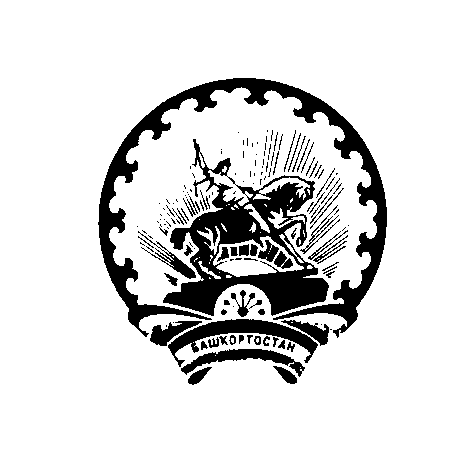 Ауырғазы районы муниципаль районының Бишkайын ауыл советы ауыл биләмәhе ХакимиәтеАдминистрация сельского поселения Бишкаинский сельсовет муниципального района Аургазинский районРеспублики БашкортостанЕспублики БашкорттРеспублики башкортостанПредседатель Евстафьев В.А. Глава сельского поселения Бишкаинский сельсовет муниципального района Аургазинский район РБ Секретарь комиссии Иванова З.В.Управделами сельского поселения Бишкаинский сельсовет муниципального района Аургазинский район РБЧлены комиссии По согласованию Представитель отдела архитектуры и градостроительства администрации муниципального района Аургазинский район РБ Члены комиссии По согласованиюПредставитель отдела опеки и попечительства администрации муниципального района Аургазинский район РБЧлены комиссии По согласованиюПредставитель ГУП Бюро технической инвентаризации 